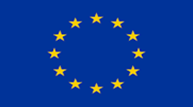 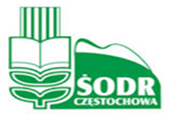 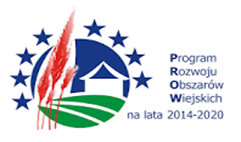 „Europejski Fundusz Rolny na rzecz Rozwoju Obszarów Wiejskich: Europa Inwestująca w Obszary Wiejskie”Operacja współfinansowana przez Unię Europejską ze środków Europejskiego Funduszu Rolnego na rzecz Rozwoju Obszarów Wiejskich (EFRROW) w ramach poddziałania 1.2. „Wsparcie dla projektów demonstracyjnych i działań informacyjnych” w ramach działania „Transfer wiedzy i działalność informacyjna” objętego  Programem Rozwoju Obszarów Wiejskich na lata 2014-2020                                                                                                                                                                                                          Instytucja zarządzająca Programem Rozwoju Obszarów Wiejskich na lata 2014-2020 – Minister Rolnictwa i Rozwoju WsiOperacja realizowana w ramach Konsorcjum, którego liderem jest Centrum Doradztwa Rolniczego w Brwinowie SPRAWA: ŚODR_CZ/02/04/2023                                                                                                                   Załącznik nr 4 do SWZProjektowane postanowienia umowyUMOWA NR …………………….2023 zawarta w dniu ………………………. 2023 r. w Częstochowie pomiędzy:Śląskim Ośrodkiem Doradztwa Rolniczego w Częstochowie z siedzibą: ul. Wyszyńskiego 70/128, 42-200 Częstochowa, posiadającą nr NIP 5731288248, REGON 002765534 reprezentowaną przez: Dyrektora, Pana Marka Dziubka, zwanym 
w dalszej części umowy „Zamawiającym”,a ………………….……………………………………………………,  zwanym dalej „Wykonawcą”,wyłonionym w postępowaniu prowadzonym w trybie podstawowym, o którym mowa w art. 275 pkt 1 uPzp Ustawy Prawo Zamówień Publicznych (t. j. Dz.U. 2021 poz. 1129 ze zm.), na realizację świadczenia usług dla uczestników demonstracji z zakresu nowoczesnych technologii chowu i hodowli bydła ras mięsnych w ramach działania „Transfer wiedzy i działalność informacyjna” - poddziałanie 1.2. „Wsparcie dla projektów demonstracyjnych i działań informacyjnych” objętego Programem Rozwoju Obszarów Wiejskich na lata 2014-2020.§ 1PRZEDMIOT UMOWY1.	Zamawiający powierza, a Wykonawca zobowiązuje się świadczyć usługę w trakcie organizowanych demonstracji w ramach działania „Transfer wiedzy i działalność informacyjna” – poddziałanie 1.2 „Wsparcie dla projektów demonstracyjnych i działań informacyjnych” objętego Programem Rozwoju Obszarów Wiejskich na lata 2014–2020.2.	Wykonawca zobowiązuje się do wykonania przedmiotu umowy na warunkach określonych w całej dokumentacji zamówienia w szczególności w załączniku nr 1 do SWZ.3.	Umowa dotyczy realizacji części zamówienia: •	Nr …– (lokalizacja, termin) •	Nr … – (lokalizacja, termin) •	Nr …  – (lokalizacja, termin)  4. Termin świadczenia całości usług stanowiących przedmiot umowy:   maj – październik 2023 rok, dni robocze od poniedziałku do piątku. § 2OBOWIĄZKI WYKONAWCY USŁUGA TRANSPORTOWAZapewnienie usługi transportowej z ubezpieczeniem dla uczestników wizyt w gospodarstwach demonstracyjnych zaplanowanych  w ramach realizacji działania  „Transfer wiedzy i działalność informacyjna” - poddziałanie 1.2. „Wsparcie dla projektów demonstracyjnych i działań informacyjnych” objętego Programem Rozwoju Obszarów Wiejskich na lata 2014-2020. Umowa dotyczy przewozu……………………… osób na trasie/trasach:………………………………………………………………………………………………………………………………………………………………………………………………………………………………………………………………w  terminie/terminach ………………………………………… ………………………………………… ………………………………………… zgodnie  z opisem przedmiotu zamówienia.Wykonawca zobowiązuje się do wykonania przedmiotu umowy na warunkach określonych  w załączniku nr 1 do SWZ.Wykonawca zapewni transport z miejsca zbiórki do miejsca docelowego oraz transport powrotny do miejsca zbiórki zgodnie z określoną ilością wyjazdów wymienionych w danej części oraz z uwzględnieniem dodatkowych miejsc (lokalizacji) podanych w opisach każdej z części .W przypadku awarii technicznej pojazdu w trakcie realizacji zamówienia, Wykonawca zobowiązany jest zapewnić zastępczy środek transportu o takich samych lub lepszych parametrach, w czasie, który pozwoli na planowe kontynuowanie podróży.Transport  musi być dostosowany dla osób z niepełnosprawnościami, jeśli takie osoby są wśród liczby ostatecznych odbiorców. Obecność osób niepełnosprawnych zostanie zgłoszona przez Zamawiającego na 5 dni roboczych przed planowanym terminem wyjazdu.Wykonawca zobowiązuje się ubezpieczyć uczestników wyjazdu na czas transportu.Zamawiający poinformuje Wykonawcę o ostatecznym terminie i miejscu realizacji nie później niż 7 dni przed wykonaniem  usługi. Zamawiający zastrzega sobie prawo odwołania usługi w terminie na 3 dni przed planowaną datą demonstracji.USŁUGA CATERINGOWA – BUFET KAWOWY, OBIAD I DESERZapewnienie usługi cateringowej, polegającej na przygotowaniu i dostarczeniu bufetu kawowego, obiadu i deseru wraz z dowozem i obsługą dla uczestników  demonstracji organizowanych przez Zamawiającego w ramach poddziałania 1.2 „Wsparcie dla projektów demonstracyjnych i działań informacyjnych”, objętego Programem Rozwoju Obszarów Wiejskich na lata 2014-2020.Demonstracje będą organizowane na terenie powiatu …………………………………… .................., w tym:− liczba demonstracji ……………….., w których uczestniczyć będzie ................ osób.Wykonawca zobowiązuje się do wykonania przedmiotu umowy na warunkach określonych  w załączniku nr 1 do SWZ.Usługa „Przygotowanie cateringu - bufet kawowy, obiad i deser wraz z dowozem i obsługą podczas organizowanej  demonstracji” zostanie zorganizowana w sali lub w namiocie znajdującym się na terenie obiektów demonstracyjnych.Wykonawca zapewnieni bufet kawowy składający się z dwóch przerw kawowo–herbacianych.Wykonawca zobowiązuje się do podania obiadu i deseru w postaci wyporcjowanych posiłków.Wykonawca zobowiązuje się do : przygotowania wersji wegetariańskiej w zakresie drugiego dania, jeśli wśród uczestników będą wegetarianie (liczba dań wegetariańskich zostanie podana wykonawcy maksymalnie 2 dni robocze przed demonstracją);zapewnienia do bufetu kawowego, obiadu i deseru serwisu gastronomicznego obejmującego przygotowanie i sprzątanie, obsługę kelnerską, zastawę ceramiczną (zamawiający dopuszcza stosowanie biodegradowalnych naczyń jednorazowych, kubków jednorazowych, sztućców jednorazowych);terminowego przygotowania posiłków;zachowania zasad higieny i obowiązujących przepisów sanitarnych przy przygotowywaniu i podawaniu posiłków;przygotowania posiłków zgodnie z zasadami racjonalnego żywienia, urozmaiconych  przygotowywanych ze świeżych produktów, z ważnymi terminami przydatności do spożycia, podanych w optymalnej temperaturze w przypadku dań gorących.Termin i miejsce danej demonstracji będzie podany Wykonawcy przez Zamawiającego nie później niż 7 dni przed każdą demonstracją.Zamawiający zastrzega sobie prawo odwołania usługi w terminie na 3 dni przed planowaną datą demonstracji.§ 3ZOBOWIĄZANIA, OŚWIADCZENIA WYKONAWCYWykonawca ponosi pełną i nieograniczoną odpowiedzialność wobec Zamawiającego i osób trzecich za wszelkie działania i zaniechania (a także skutki) osób, w tym podwykonawców, którymi Wykonawca posługuje się przy realizacji przedmiotu umowy.Wykonawca ponosi odpowiedzialność, za jakość i terminowość realizacji przedmiotu umowy.Wykonawca ponosi pełną odpowiedzialność za wszelkie naruszenia praw chronionych, w tym praw własności intelektualnej, licencji, praw własności przemysłowej.Wykonawca oświadcza iż dostarczony przedmiot umowy wolny będzie od wad fizycznych oraz prawnych.Wykonawca oświadcza, iż w razie powstania w trakcie wykonywania umowy lub po jej wykonaniu jakichkolwiek roszczeń osób trzecich, Wykonawca ponosi wyłączną odpowiedzialność za roszczenia osób trzecich z tytułu szkód majątkowych i niemajątkowych w mieniu i na osobie z tytułów, o których mowa w pkt. 4.Wykonawca oświadcza, iż zwróci Zamawiającemu w przypadku, o którym mowa w zdaniu poprzednim, poniesione koszty celowej obrony, w szczególności koszty pomocy prawnej oraz koszty sądowe.Wykonawca oświadcza, że dysponuje odpowiednim potencjałem techniczno-organizacyjnym, kadrowym, wiedzą, kwalifikacjami, narzędziami i doświadczeniem, które to zasoby umożliwiają należyte wykonanie przedmiotu umowy.Wszelkie informacje, które Wykonawca uzyskał w związku z wykonywaniem przedmiotu umowy, mogą być wykorzystane tylko w celu realizacji umowy. Są one objęta tajemnicą (poufnością) zarówno w okresie obowiązywania umowy, jak i po jej wygaśnięciu lub rozwiązaniu. Wykonawca w trakcie realizacji umowy zobowiązuje się do:
1) niezwłocznego informowania Zamawiającego o wszelkich trudnościach w realizacji umowy;
2) ścisłej współpracy z Zamawiającym na każdym etapie realizacji umowy;
3) zachowania należytej staranności i działania zgodnie z obowiązującym stanem prawnym;4) wykonania innych zaleceń Zamawiającego w zakresie sposobu wykonania umowy.§ 4ZOBOWIĄZANIA ZAMAWIAJĄCEGOW ramach zamówienia, Zamawiający jest odpowiedzialny za:udzielanie odpowiedzi na zapytania Wykonawcy, występujące w trakcie realizacji umowy, bez zbędnej zwłoki;przekazywanie wszelkich informacji i dokumentów niezbędnych Wykonawcy do realizacji zamówienia;terminową wypłatę wynagrodzenia.§ 5WYNAGRODZENIE I ZASADY ROZLICZEŃZamawiający zobowiązuje się zapłacić Wykonawcy z tytułu wykonania przedmiotu umowy  wynagrodzenie w wysokości ………… zł brutto (słownie: …………………../100 brutto), na które składa się wynagrodzenie z tytułu realizacji  poszczególnych części umowy:Nr … – (lokalizacja, termin) w wysokości ………… zł brutto (słownie: ……………………………….... /100 brutto);Nr … – (lokalizacja, termin) w wysokości ………… zł brutto (słownie: ……………………………….... /100 brutto);Nr … – (lokalizacja, termin) w wysokości ………… zł brutto (słownie: ……………………………….... /100 brutto);Nr … – (lokalizacja, termin) w wysokości ………… zł brutto (słownie: ……………………………….... /100 brutto);Nr … – (lokalizacja, termin) w wysokości ………… zł brutto (słownie: ……………………………….... /100 brutto);Nr … – (lokalizacja, termin) w wysokości ………… zł brutto (słownie: ……………………………….... /100 brutto).Wynagrodzenie określone w ust. 1 zawiera wszystkie koszty niezbędne do prawidłowego wykonania przedmiotu umowy, w tym należny podatek VAT w kwocie ……………… . *Zapłata wynagrodzenia, o którym mowa ust. 1 nastąpi przelewem w terminie 14 dni od daty otrzymania przez Zamawiającego faktury VAT, na rachunek bankowy wskazany na tej fakturze. Podstawą wystawienia faktur VAT będzie podpisany przez strony protokół odbioru. Przez prawidłowo wystawioną fakturę strony rozumieją fakturę wystawioną zgodnie z obowiązującymi przepisami, postanowieniami umowy oraz pozytywnie zweryfikowanym rachunkiem bankowym w wykazie podmiotów, o których mowa w art. 96b ustawy o podatku od towarów i usług.Zamawiający nie będzie ponosił żadnych innych kosztów ani opłat związanych z wykonywaniem usług przez Wykonawcę.§ 6ODSTĄPIENIE OD UMOWYZamawiającemu przysługuje prawo odstąpienia od umowy w przypadku, gdy:Wykonawca nie przystąpi do realizacji zamówienia bez uzasadnionych przyczyn;Wykonawca wykonuje zamówienie nienależycie lub niezgodnie z umową.§ 7ZMIANA UMOWYWszelkie zmiany i uzupełnienia niniejszej umowy wymagają formy pisemnej pod rygorem nieważności. Zmiana Umowy w zakresie istotnych jej postanowień jest dopuszczalna, w następujących przypadkach: wystąpienia zdarzeń losowych, niezależnych od stron umowy;wystąpienia siły wyższej;wystąpienia innych szczególnych okoliczności, za które Wykonawca ani Zamawiający nie są odpowiedzialni;konieczności dopasowania treści umów do zmian legislacyjnych (prawo, podatki, składki);konieczności dopasowania treści umów do zmian wytycznych realizacji projektów;zaprzestania realizacji projektu;zaprzestania finansowania projektu przez Instytucję Pośredniczącą Programem Rozwoju Obszarów Wiejskich na lata 2014-2020;zmiany terminu i miejsca realizacji poszczególnych demonstracji.                                                                                         § 8                                                                            KARY UMOWNE1. Wykonawca jest zobowiązany do zapłaty na rzecz Zamawiającego kar umownych w wysokości:1) za zwłokę w wykonaniu przedmiotu umowy w stosunku do terminu określonego w § 1 ust. 7 umowy, w wysokości2 % całkowitego wynagrodzenia brutto, określonego w § 4 ust. 3 pkt b) umowy, za każdy rozpoczęty dzień zwłoki, licząc od dnia następującego po upływie terminu określonego w § 1 ust. 7 umowy;2) w przypadku nieuzasadnionego odstąpienia od umowy przez Wykonawcę lub odstąpienia od umowy przez Zamawiającego z przyczyn leżących po stronie Wykonawcy – w wysokości 20% całkowitego wynagrodzenia brutto określonego w § 4 ust. 3 pkt b) umowy.2. Łączna wysokość kar umownych, o których mowa w ust. 1 nie może przekroczyć wysokości 20 % całkowitego wynagrodzenia brutto, określonego w § 4 ust. 3 pkt b) umowy.3. Wykonawca zapłaci kary umowne, o których mowa w ust. 1 w terminie 14 od dnia otrzymania wezwania do zapłaty lub noty obciążeniowej, wystawionej z tego tytułu przez Zamawiającego. Termin uważa się za zachowany, jeżeli przed jego upływem zostanie wydana dyspozycja obciążenia rachunku bankowego Wykonawcy.4. Strony mają prawo dochodzenia odszkodowania uzupełniającego na zasadach ogólnych. dni od dnia otrzymania wezwania do zapłaty lub noty obciążeniowej, wystawionej z tego tytułu przez Zamawiającego. Termin uważa się za zachowany, jeżeli przed jego upływem zostanie wydana dyspozycja obciążenia rachunku bankowego Wykonawcy.§ 9DORĘCZENIADo bieżących kontaktów związanych z realizacją przedmiotu umowy strony wskazują:Ze strony Zamawiającego: Renata Rosiek – koordynator projektu w Śląskim Ośrodku Doradztwa Rolniczego w Częstochowie, 
tel. +48 509 681 066; e-mail: r.rosiek@odr.net.plZe strony Wykonawcy: imię i nazwisko: ……………………; funkcja: …………………………………………..; tel.: …….........................;§ 10TAJEMNICA PRZEDSIĘBIORSTWAWszelkie informacje, które Wykonawca uzyskał w związku z wykonywaniem przedmiotu umowy, będą objęte poufnością zarówno w okresie obowiązywania umowy, jak i po jej wygaśnięciu lub rozwiązaniu.§ 11POSTANOWIENIA KOŃCOWEW sprawach nieuregulowanych niniejszą umową będą miały zastosowanie w szczególności przepisy ustawy z dnia 
23 kwietnia 1964 r. Kodeks cywilny.Wszelkie spory mogące wyniknąć z tytułu realizacji niniejszej umowy Strony zgodnie poddają pod rozstrzygnięcie sądowi właściwemu miejscowo dla siedziby Zamawiającego.Umowa została sporządzona w dwóch jednobrzmiących egzemplarzach, po jednym dla każdej ze Stron.  ..………………………………………. 		                               ..………………………………………...                     Wykonawca	                                                                                                       Zamawiający